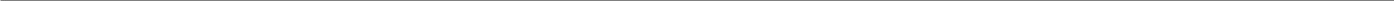 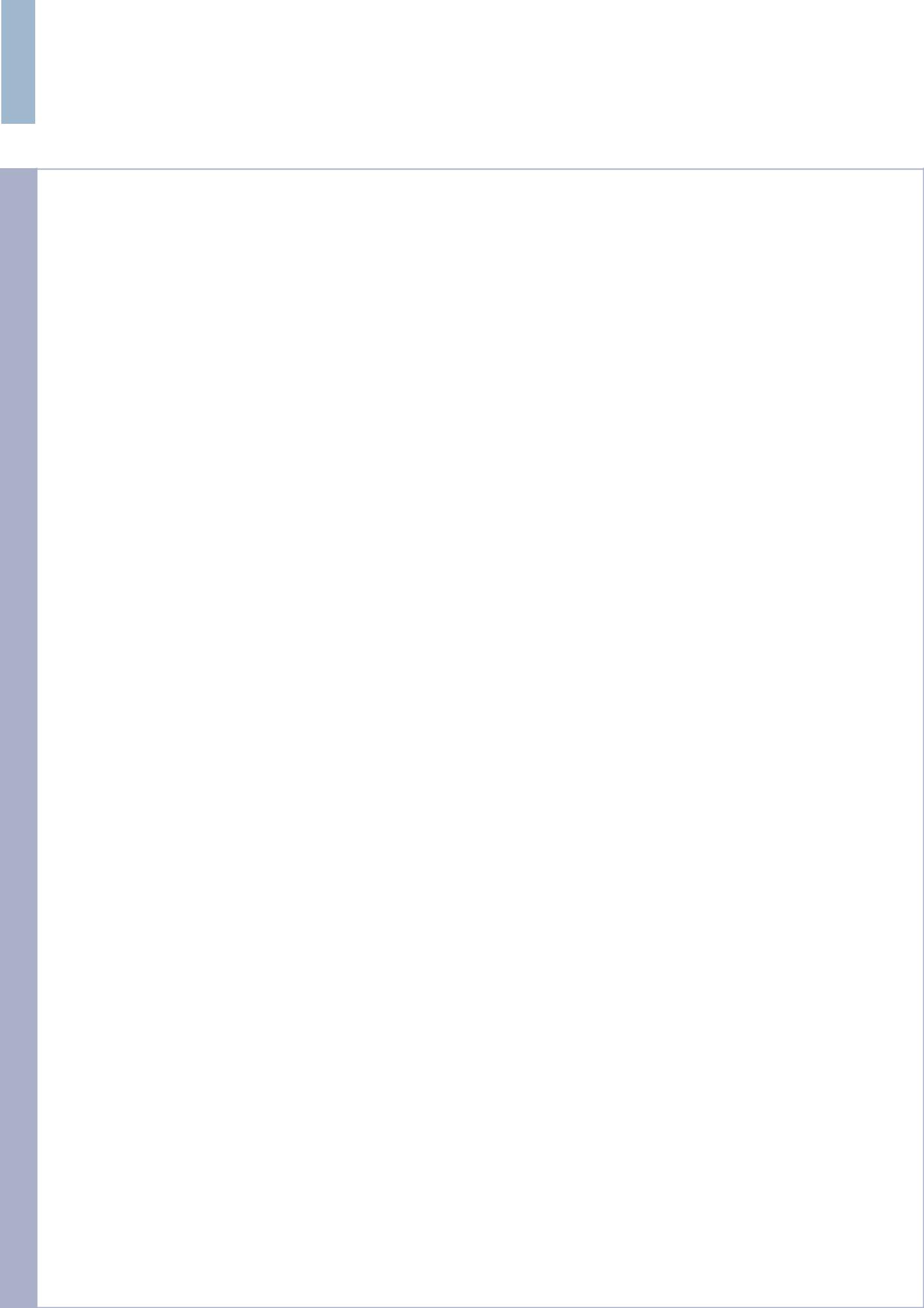 YAZMIN GARCIA HIDALGO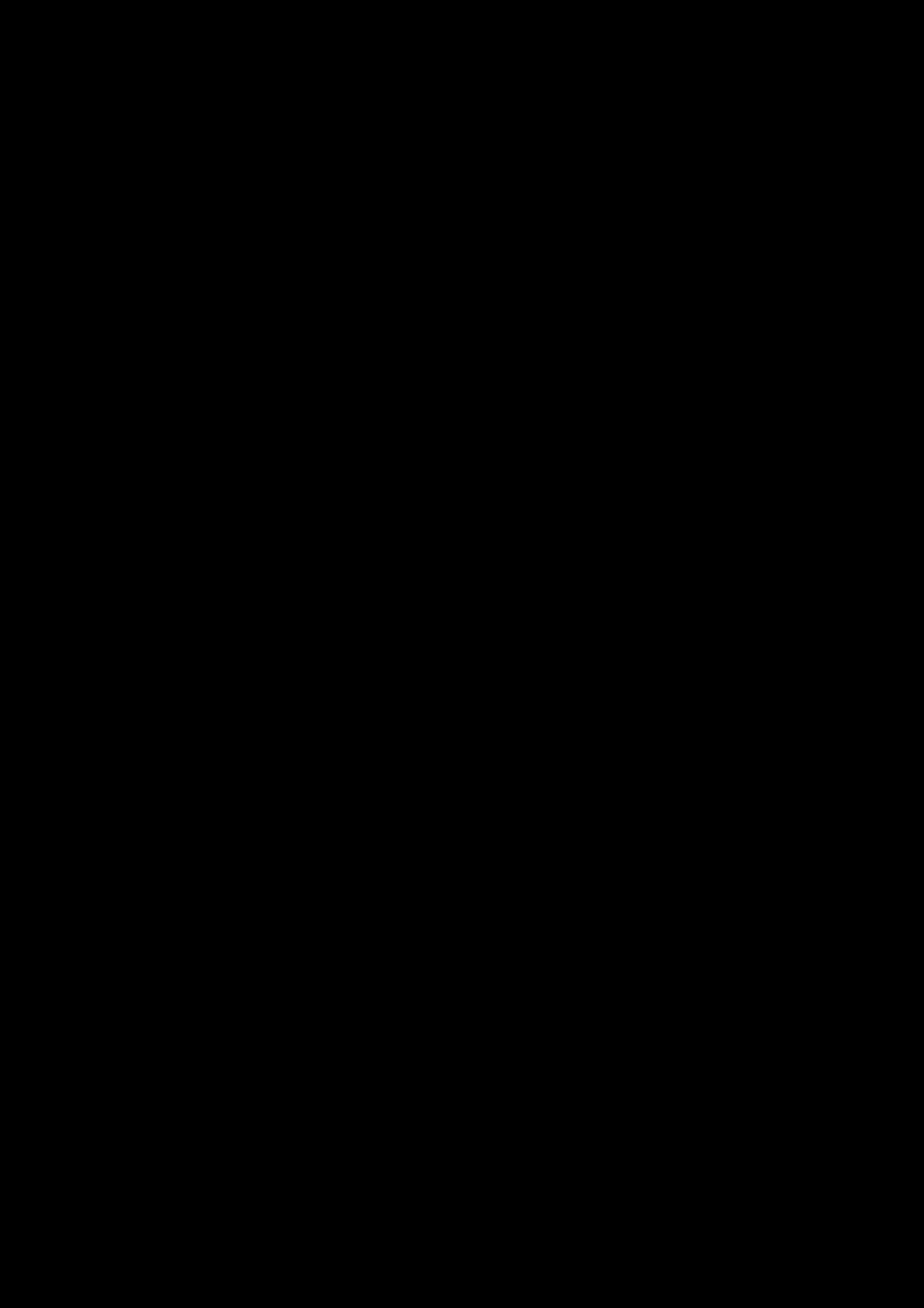 Formación académicaSECUNDARIA (1995-1997)ESFAIDBACHILLERATO (1997-2000)CETIS 135 NIVEL SUPERIOR (2000-2005)INSTITUTO TECNOLOGICO DE CHULPANCINGO ExperienciaServicio Social y residencia Profesional en la Coordinación del Programa “Pensión Guerrero” (marzo 2004).Proyecto de Residencia Profesional, Transformación del Programa Pensión Guerrero al OPD Instituto Guerrerense para la Atención Integral de las Personas Adultas Mayores IGATIPAM (OPD) con el cual obtuve mi título Profesional (septiembre 2005).Auxiliar Contable en el OPD Del Gobierno del Estado, Instituto Guerrerense para la Atención Integral de las Personas Adultas Mayores IGATIPAM (Abril 2004-Febrero 2011). 7 años de experiencia.Jefa del Departamento De Recursos Financieros del IGATIPAM (Marzo 2011-Enero 2016). 5 años de experiencia.Directora de finanzas y administración del OPD Instituto Guerrerense para la Atención Integral de las Personas Adultas Mayores (Febrero 2016 – Marzo 2017) 1 año de experiencia.Cursos y Capacitaciones Diplomado línea “Presupuesto basado en Resultados, PBR”, UNAM, Mayo a Octubre 2015.Lineamientos y Criterios para la Integración y presentación del Informe Financiero Semestral del 1er. Y 2do. Periodo del ejercicio fiscal 2013, Auditoria General del Estado de Guerrero.Lineamientos y Criterios para la Integración y presentación del Informe Financiero Semestral del 1er. Y 2do. Periodo del ejercicio fiscal 2014, Auditoria General del Estado de Guerrero.Lineamientos y Criterios para la Integración y presentación del Informe Financiero Semestral del 1er. Y 2do. Periodo del ejercicio fiscal 2015, Auditoria General del Estado de Guerrero.Curso en Línea “Formación y Certificación de la Primera Generación de facilitadores-replicadores de la Armonización Contable”, Instituto Nacional de Administración Publica, noviembre y diciembre del 2012.Curso “Cultura de la Legalidad ll”, Contraloría General del Estado de Guerrero, Abril 2013.Curso “ley General de Contabilidad Gubernamental” impartido por la Secretaria de Finanzas del Gobierno del Estado de Guerrero, 09 de Julio 2009.“Taller de Armonización Contable”, impartido por la Auditoria General del Estado los días 14 y 15 de Noviembre del 2012.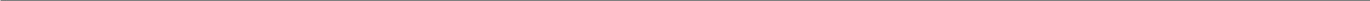 